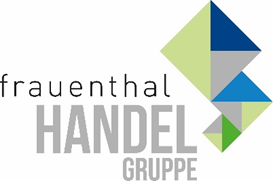 PRESSEINFORMATIONWien, im April 2022 Saunier Duval: neue Verkaufsunterlagen
Kompakte Informationen für Profi & KonsumentSaunier Duval, der Experte in den Bereichen bewährte und erneuerbare Energien, gibt mit neuen Unterlagen Vollgas.Erhältlich sind Broschüren zu Wärmepumpen, wandhängenden Gasgeräten und eine umfangreiche Preisliste für Gas-Durchlauferhitzer, Gas-Heizwertgeräte, Gas-Brennwertgeräte, Zubehör, Regelungen, Warmwasserspeicher, Warmwasser-Wärmepumpen, Heizungs-Wärmepumpen.Saunier Duval gibt es nur bei SHT, ÖAG, der Kontinentale, in den über 75 ISZ Märkten und in den 25 Bad & Energie Schauräumen.Als erfolgreiches Technologie-Unternehmen blickt Saunier Duval auf eine über 110-jährige Firmengeschichte zurück. Das Produktangebot ist schlank, klar definiert und dank Zwei-Jahres-Garantie und unabhängiger Prüfsiegel sicher. Innerhalb der Vaillant Group hat sich Saunier Duval als Spezialist für robuste und langlebige Heiz- und Warmwassertechnik etabliert. Wussten Sie, dass der Werkskundendienst der Vaillant Group Austria GmbH auch für Saunier Duval im Einsatz ist? So werden sowohl Heizungskunden als auch das Fachhandwerk höchst kompetent unterstützt.Alle aktuellen Unterlagen gibt es online und gedruckt bei SHT, ÖAG und der Kontinentale.www.frauenthal-service.at
Frauenthal Handel Gruppe / SHT / ÖAG / Kontinentale / ELEKTROMATERIAL.AT
Mag. Nina Schön
Marketing, Frauenthal Service AG
T: +43 5 07 80 22281
nina.SCHOEN@fts.at